STRATEGIE DE L’UNIVERSITE CADI AYYAD 2017-2019AXE STRATEGIQUE: UNE UNIVERSITE SOCIALEMENT RESPONSABLEAppel à Projets Socialement ResponsablesJuin 2017CONTEXTEL’Université Cadi Ayyad UCA attache une grande importance au développement durable comme projet de société. Partant des orientations stratégiques et engagements internationaux du Maroc dans ce domaine, l’UCA entend consacrer le développement durable comme une valeur fondamentale partagée par l'ensemble de ses composantes et un objectif devant être décliné dans toutes ses actions. L’université s’est engagée dans sa stratégie de développement 2017-2019 à accompagner la société dans ses mutations plurielles, et d’assumer un rôle d’exemplarité, d’impulsion et de promotion des principes de développement durable, lui permettant la protection de l’environnement, le développement économique et le progrès social, pour en faire une Université Socialement Responsable. Cette responsabilité sociale implique une ouverture de l’université aux besoins de la société, un ancrage territorial et un devoir d’engagement dans les grands enjeux collectifs. La stratégie socialement responsable de l’UCA devra répondre à plusieurs défis au travers de grandes thématiques, englobant de nouvelles actions qui sont l’affaire de tous les acteurs de l’université: Etudiants, enseignants - chercheurs et personnels administratifs, des actions qui ne seront opérationnelles qu’en étroite concertation et collaboration avec les différents partenaires de l’université. C’est dans ce cadre et afin de favoriser la promotion des principes de développement durable et de renforcer son rôle d’acteur socialement responsable, que l’UCA lance ce premier appel à Projets Socialement Responsables. THEMATIQUESENGAGEMENT SOCIAL : Projets plaçant l’étudiant et le personnel au cœur de l’engagement de l’université et de sa mobilisation pour les causes sociales/ projets encourageant l’enseignement inclusif et prenant en compte les questions du handicap, du genre et de la vulnérabilité des étudiants…GOUVERNANCE: Projets permettant la promotion et la mise en place d’une bonne gouvernance basée sur le développement du capital humain et l’intégration des enjeux de développement durable dans la gestion quotidienne des établissements…SENSIBILISATION PAR LA FORMATION : Projets favorisant la mise en œuvre des éco gestes dans les attitudes quotidiennes de chacun, l’élaboration de modules en relation avec les questions de la durabilité…RECHERCHE - INNOVATION: Projets de recherche – développement portant sur des problématiques sociétales, pour trouver des solutions durables innovantes, permettant à la société de surmonter les défis d’aujourd’hui et de demain et de promouvoir de nouveaux modes de vie...MANAGEMENT ENVIRONNEMENTAL: Projets favorisant l’amélioration de l’impact environnemental des établissements de l’université, et contribuant à un meilleur environnement par la gestion écologique des espaces,  l’encouragement de la mobilité durable…PUBLIC CIBLECet appel à Projets Socialement Responsables est destiné à touts les établissements de l’université avec toutes les composantes: Les étudiants à travers l’une des structures d’encadrement (association, club, centre…)Les enseignants – chercheurs à travers l’une des structures de recherche (laboratoire, centre de recherche…)Le staff administratif et technique via leur service d’attachement, décanats ou directions des établissements.OBJECTIFS DE L’APPELFavoriser l’appropriation des principes de développement durable par les étudiants, enseignants - chercheurs et administratifs de l’universitéCréer une dynamique de collaboration intra et inter établissement et de partenariat avec d’autres parties prenantes,  autour de la thématique de la responsabilité sociale de l’université Valoriser les projets des établissements et créer une synergie intra et inter établissements pour une bonne mutualisation et transfert des bonnes pratiques durablesEncourager la reconnaissance de l’université et ses établissements comme des acteurs socialement responsables ancrés dans leur territoireAméliorer la qualité de vie dans les établissementsCRITERES DE SELECTIONContribution au développement durable et au rayonnement de l’université comme acteur socialement responsable et ancré dans son territoireFaisabilité et efficience du projet (Rapport entre les retombés attendues et les ressources demandées pour sa mise en œuvre) Caractère original, innovant et transdisciplinaire du projetExistence de collaboration/ partenariat avec d'autres acteurs, internes et/ou externes à l’universitéMise en valeur de compétences humaines,  thématiques et méthodologiquesClarté de la description et des objectifs du projetCALENDRIER Cet appel à projets comporte deux étapes :Dans une première étape, il est demandé un dossier simplifié (voir formulaire joint). Les réponses reçues seront analysées par le Comité RSU de l’université. Cette analyse pourra conduire à des demandes de regroupements de projets, à une évolution d’objectifs et d’échelle, à une acceptation en l’état ou à un rejet définitif. Date limite de réception des formulaires simplifiés: 15 septembre 2017.Réponses du comité RSU : 30 septembre 2017Dans une deuxième étape, les projets présélectionnés feront l’objet d’un dossier complet, en vue de leur évaluation par une commission scientifique constituée d’experts dans le domaine du développement durable. Date limite de réception des dossiers complets: 15 novembre 2017.Sélection des projets et réponses finales: 15 décembre 2017Le démarrage des projets retenus est programmé pour  janvier 2018DOSSIER DE CANDIDATURE ET MODALITE DE DEPOTLes personnes  intéressées devront télécharger le formulaire de candidature à partir du site de l’université : www.uca.maLe projet doit être validé par le responsable de la structure d’attachement et le chef d’établissement et envoyé dans les délais à la présidence de l’université. Un exemplaire du dossier au format pdf devra être envoyé par courriel à l’adresse: rsu@uca.maPour toute information complémentaire, les personnes intéressées sont priées de contacter le point focal de leur établissement (voir liste ci-dessous) ou Pr. Fatima Arib : chargée de mission « Développement Durable et Grands Projets » à la présidence de l’université (Tel : 0659500504 / f.arib@uca.ma)LISTE DES POINTS FOCAUX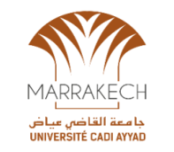 UNIVERSITE CADI AYYADPRESIDENCE -  MISSION « DEVELOPPEMENT DURABLE ET GRANDS PROJETS »ETABLISSEMENTNOM  ET PRENOM DU POINT FOCALTELEPHONEE-MAILCUKSAbdessamad Ounir0661940311Ounir0608@gmail.comENCGAbderrahim Zaoua0670099609zaoua@yahoo.comENSAli Idliman0664381609aidliman@gmail.comENSAAdnan Latif0668730902a.latif@uca.ac.maENSA SafiLhoucine Gebrati0668948858l.gebrati@uca.maEST EssaouiraKhalid Elkalay0670099147Elkalay_khalid@yahoo.frEST SafiAbdellah Soulmani0665147505a.soulmani@uca.maFLASana Smyaj0664419000s.smyej@gmail.comFLSHMohamed Gallad0661224669m.gallad@uca.maFMPMSouad Loqman0661050497s.loqman@uca.maFP SafiHalima Ait Malek0611340423h.aitmalek@uca.ac.maFSJESDriss Assi0670099133assidriss@yahoo.frFSSMZainab Chaquiq El Badre0670099339eaio@gmail.comFSTKhalid Khatib0670099561k.khatib@uca.ma